[APPENDICES]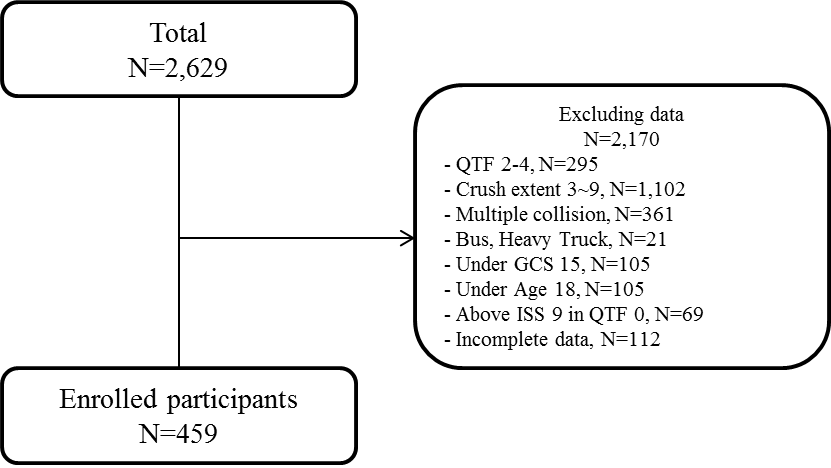 Appendix 1. Flowchart of classifying the data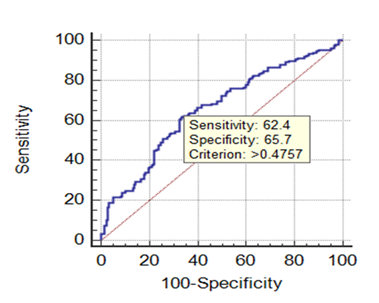 Appendix 2. ROC curve for the prediction model in Equation 2